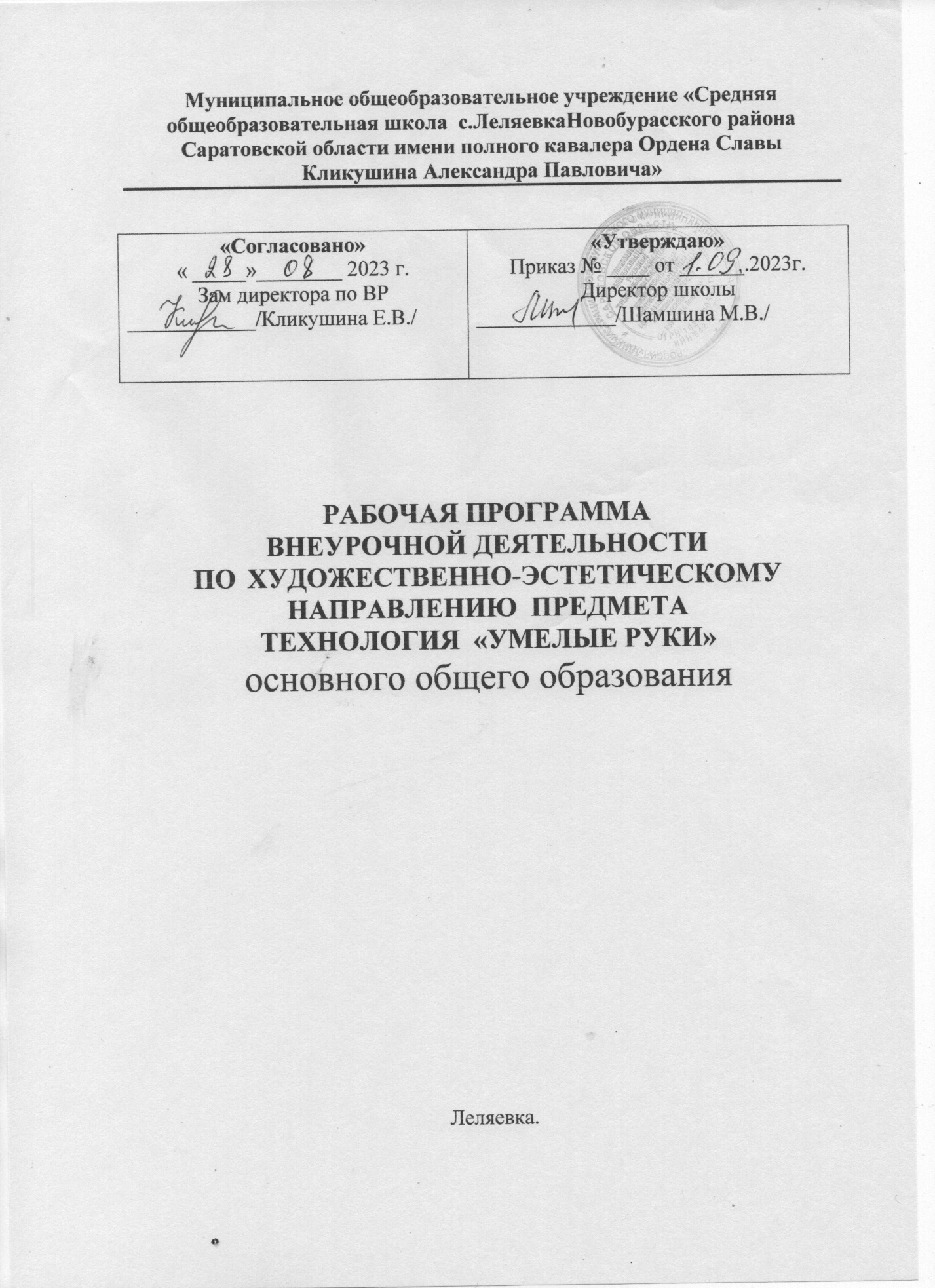 Пояснительная записка      Творческая мастерская «умелые руки» необходима для обучения девочек и мальчиков к древнему мастерству, трудовых основ декоративно-прикладного творчества – рукоделия, для подготовки к профессиональному самоопределению и элементарных навыков труда в быту.Знания, умения и навыки, полученные в творческой мастерской послужат основой для будущего выбора профессиональной карьеры в условиях рынка труда.На занятиях учащиеся узнают много нового, осваивают технологические приемы и способы обработки материалов, овладевают основными приемами творческой деятельности: изготовление изделий по журналам мод, изготовление кукол из ткани и пошив одежды для кукол, лоскутной мозаики.  Они творят, выдумывают – все это помогает им в усвоении учебного материала и организации досуга. Учащиеся  сами  научатся  создавать народные  костюмы,  превращать  клочок  ткани  - в  куклу – скрутку, изготавливать  композиции из лоскутков ткани  и многое другое.  Программа  составлена  на  основе  знаний  возрастных,  психологических,  физических  особенностей  детей  подросткового  возраста.  Работа  с обучаемыми  строится  на  взаимосотрудничестве,  на  основе  уважительного,  искреннего,  деликатного  и  тактичного  отношения  к  личности  ребенка.  Важный  аспект  в  обучении – индивидуальный  подход,  удовлетворяющий  требованиям  познавательной  деятельности  подростка.Данная  программа предназначена  для  учащихся  5 – 8  классов и рассчитана на два года обучения. Ребята  занимаются двумя группами, каждая группа  занимается по 1часау в  неделю  - 37часов  в  год.Программа внеурочной деятельности  направлена  на  становление  следующих  ключевых  компетентностей:- познавательная  компетентность;  (овладение  опыта  самопознания);- организаторской  компетентностью (планирование  и  управление  собственной  деятельностью  по  изготовлению  изделия  с  элементами  вышивки,  изделий  народных  промыслов,  владение  навыками  контроля  и  оценки  собственной  и  совместной  деятельности  в процессе  выполнения  проекта);- коммуникативная  компетентность  (владеть  способами  презентации  себя  и  своей  деятельности,  уметь  принимать  и  передавать  необходимую  информацию),- информационная  компетентность (способность  работать  с  различными  источниками  информации);- социальная  компетентность  (соблюдение  норм  поведения,  умение  работать  в  коллективе);Овладение  знаниями  и  умениями  не  только  обогатит  духовно,  но  и  подготовит  к  конкуренции  на  рынке  труда  и  профессий,  т.к.  одним  из  результатов  изучения  прикладного  искусства  является  способность  поставлять  на  рынок  товаров  уникальный  продукт,  а  также  осуществить  допрофессиональные  пробы.  Познакомить  с  профессиями  портного,  дизайнера,  художника  и  т.д.Основной   целью   данной  программы  является:формирование  творческих  способностей  обучающихся  путем  создания  условий  для  самореализации  личности;Воспитание  и  развитие  художественного  вкуса  учащегося;Выявление  и  развитие  познавательных  интересов;Задачи:Обучающие:Обучить  трудовым  навыкам  при  работе  с   тканью,  нитками.Углубить  и  расширить  знания  о  некоторых  видах  женского  рукоделия.Формировать  интерес  к  декоративно – прикладному  искусству.Воспитательные:Привить  интерес  к  культуре  своей  Родины,  к  истокам  народного  творчества.Воспитывать  нравственные  качества  у  детей.Формировать  чувство  самоконтроля,  взаимопомощи.Развивающие:Развивать  образное  мышление,  творческие  способности.Формировать  эстетический  и  художественный  вкус.Содействовать  формированию  всесторонне  развитой  личности.Обучение  проводится  в  двух  направлениях:Усвоение  теоретических  знаний.Формирование  практических  навыков.Во  время  реализации  программы  будут  использоваться  такие  формы  и  методы,  как  рассказ,  беседа,  объяснение,  а  ток же  выполнение  практических  заданий.Программа  способствует:Развитию  чувств  красоты  и  художественного  вкуса  посредством  практической  деятельности;Приобщению  детей  к  национально – региональным  особенностям;Умению  находить  варианты  решения  в  работе;Оказанию  помощи  в  самоопределении,  самовоспитании,  самоутверждении  в  жизни.Формы  контроля:Подведение  итогов  работы  является  необходимым  моментом  в  работе  творческого  коллектива.  Так  как  дополнительное  образование  не  имеет  четких  критериев  определения  результатов,  формой  оценки  является  совместный  просмотр  выполненных  образцов  и  изделий,  их  коллективное  обсуждение,  выявление  лучших  работ, участие в выставках детского творчества на различном уровне.Традиционными стали участие в школьных,  муниципальных и региональных выставках и конкурсах.Ожидаемый  результат:Учащиеся  должны  знать:роль трудовой деятельности в жизни человека;правила использования инструментов, приспособлений, правила безопасности труда;историю развития культуры и одежды России;виды технологической обработки материала;иметь представлении о понятиях: эскиз, рисунок, мотив, орнамент, композиция, основные цвета, гармония, контраст;способы окончательной обработки и оформления готовых изделий;технологию изготовления простых швейных изделий;требования к качеству готового изделия.Исторические  сведения  по  развитию  промыслов  народной  игрушки.О  цветовом  сочетании  в  изделиях.Русские  народные  праздники.Должны  уметь:пользоваться инструментами и приспособлениями для обработки материалов;соблюдая правила техники безопасности труда выполнять различные виды ручных работ;изготавливать простые швейные изделия;уметь работать с лекалами;создавать банк идей и предложений;выполнять эскизы и рисунок изделия;выбирать оптимальный, лучший вариант;моделировать и проектировать изделия;определять и соблюдать последовательность технологических операций при изготовлении изделия;организовать рабочее место для индивидуальной и коллективной трудовой деятельности при работе с разными материалами;изготавливать изделия из доступных материалов по образцу, эскизу, собственному замыслу;осуществлять декоративную оформление и отделку изделий;рационально размещать инструменты и приспособления на рабочем месте, наводить порядок на рабочем месте после завершения деятельности. Изготавливать  самодельные  игрушки  из  ткани.Разбираться  в  схемах  и  чертежах.Ориентироваться  в  качестве  изделий.Правильно  использовать  в  работе  ножницы,  иглы,  булавки.Работать  с бисером.Оборудование и приспособления: Швейная машинка.Гладильная доска.Утюг.Пульверизатор.Проутюжильник.Иглы.нитки х/бРаспарыватель.Наперсток.Портновский мел (мыло).Карандаш.Ластик.Линейка закройщика.Сантиметровая лента.Бумага калька.ЛитератураБурда, - изд.Энне Бурда, журналы, 2004-20013. Валя-Валентина, журналы,.Волкова Н., Новоселова Т. Азбука кройки и шитья. –Феникс, 2004.Горяева Н.А. Декоративно прикладное искусство в жизни человека-М.: Просвещение,2001г.Червякова В.Н. Технология обработки ткани. – М.: Просвещение, 1999.Энциклопедия. Шитье и рукоделие. М.:Большая Российская энциклопедия, 1998.Журнал «Чудесные мгновения. Лоскутное шитьё»Журнал «1000 советов».Мягкая игрушка. Волшебная бумага.Мягкая игрушка своими руками.Учебно -тематическое  планирование(первого года обучения)Содержание программы(первого года обучения)Вводное занятие. Инструменты и материалы –1 час.Знакомство с кабинетом учащихся.Рассказать о режиме работы творческой мастерской «Умелые руки».Что такое рукоделие? Основные виды декоративно-прикладного творчества.Краткая история развития рукоделия. Роль рукоделия в жизни человека – средство развития интеллекта, творческих способностей и эстетического восприятия мира.Материалы, инструменты и принадлежности, применяемые на занятиях в творческой мастерской.Приемы работы с инструментом. Рабочее место.Правила техники безопасности, правила дорожного движения, поведения учащихся.Общее понятие о предстоящих работах. Показ и демонстрация наглядных пособий, образцов.Вопросы и ответы.Уход и хранение инструментов.2. Общее сведения о тканях. Виды ручных работ. - 10 часов.История шитья, одежды. В средние века одежда была простой, ее шили из двух деталей, позднее, когда этого потребовала мода, в одежде стали делать много разных швов…Шагает мастерица.       Очень мал ее шажок, а зовется он… - стежок!Теоретические сведения. Краткие сведения об ассортименте тканей. Обработка тканей. Виды стежков и строчек. Определение лицевой стороны ткани.Изучение соединительных швов «Вперед иголку», «Строчка».Закрепляющие швы: «Через край», «Петельный», «Подрубочный шов».Отделочные швы: «Тамбурный», «Елочки», «Бархатный», строчка для образования сборок.Размер стежков. Пришивание пуговиц.Примерный перечень практических работ.Выполнение  образцов ручных работ стежков и строчек. Изготовление образцов из ткани.Салфетка, футляр для швейных принадлежностей, игольница, мозаика из пуговиц, панно,   сумочка, подсвечник и т.д.Инструменты: игла, ножницы, наперстой. клей ПВА, картон. Материалы: ткань, цветные нитки, пуговицы.3. Композиция из мягких игрушек. - 20часов.Теоретические сведения. Беседа о народной игрушке. Изготовление выкроек,Подготовка материалов к работе. Инструменты и приспособления для работы. Способы соединения деталей. Правила и приемы безопасной работы с иголкой, ниткой, тканью, мехом  и ножницами, правила раскроя с учетом швов: закрепление нити на ткани. Технологии выполнения ручных операций.Практическая работа:Изготовление одежды для куколМягкая игрушка из искусственного мехаКукла – берегиняКукла  «Тильда»                 4.  Оригами. –5 часов.Базовые формы «Оригами».Поделки изготовленные путем сгибания листа бумагиквадратной формы.Поделки изготовленные  путем сгибания листа бумагипрямоугольной формы.Поделки изготовленные  путем сгибания листа бумаги двойной квадратной формы.     5.   Итоговое занятие - выставка «Фантазия без предела». – 1 час.Учебно -тематическое  планирование(второго года обучения)Содержание программы (второго года обучения)Бисерное искусство « От замысла к воплощению» -18 часов.История бисера, бусин, традиции, обычаи.Изготовление бисера, бусин; виды, качество, оттенки.Украшение из бисера, бус – демонстрация.Основные виды бисерного искусства.Техника и приемы изготовления украшений: в одну нить, одной иглой, двумя иглами – в две нити.«В крестик», « в замок», «рыбкой», «змейкой». Вышивание бисером.Вязание изделия, орнамента бисером.Плетение бисером.Подготовка к работе: выбор рисунка, схемы, необходимых принадлежностей, дополнительные детали.Работа по журналам, схемам.Практические работы: изготовление украшений, «цветочка», «солнышко», ожерелья, миниатюрные композиции, заколки.Инструменты: пинцет, ножницы, круглогубцы.Материал: леска, нити, иглы, проволока, бисер, бусы, клей, лак, замки, зажимы.          2. Вязание – 18 часов.Краткие сведения из истории старинного рукоделия.Традиции, обряды, композиции, ритм, орнамент.Теплые и холодные цвета. Цветовой тон. Яркость и насыщенность цвета.Подготовка материалов для работы.Загадки и стихи о клубке, крючке, спицах.Вязание крючком:Демонстрация изделий, связанных крючком, в современном стиле.Инструменты и материалы для вязания крючком.Условные обозначения, применяемые при вязании крючком.Приемы работы, правильное положение рук.Выбор крючка в зависимости от ниток и узора.Определение количества петель и ниток.Технология выполнения различных петель.Набор петель.Примерный перечень практических работ: изготовление образцов вязания крючком (воздушная петля, столбик без накида, столбик с накидом, пико), ажурные узоры, воротник, сумочка, прихватки, игрушки, сувениры и т.д.Вязание на спицах:Ассортимент изделий, выполняемых в технике вязания на спицах – демонстрация.Материалы и инструменты для вязания.Характеристика шерстяных, пуховых, хлопчатобумажных и шелковых нитей.Правила подбора спиц в зависимости от качества и толщины нити.Правила вязания – начало на двух и пяти спицах. Условные обозначения, применяемые при вязании на спицах.Технология выполнения простых петель.Орнамент.Трикотажные швы: горизонтальные, вертикальные, «петля в петлю». Практические советы.Уход за одеждой. Ремонт одежды: стирка и ВТО изделий из натуральных и химических волокон, штопка.Примерный перечень практических работ:Изготовление образцов: салфетки, носки, варежки, шапочка, шарф, игрушки, сувениры и т.д.Работа по журналам и схемам.          3. Итоговое занятие «Наш вкус, фантазия, изобретательность». 1 час.Подготовка изделий, визитки, стенды, оформление.ВыставкаАнализ№п/пНазвание темыВсегочасовДата по плануДата по факту.примечание1.Вводное занятие. Инструменты и материалы.       Деятельность  творческой мастерской «Умелые руки».Техника безопасности при работе с инструментами.14.092.Общее сведения о тканях.Виды ручных работ.«Узелок на память» - ручные стежки.История сказки иголочки и ниточки. Шов: «Вперед иголку», «Назад иголку». «Отделочный шов» «Через край», «Тамбурный шов», пришивание пуговиц.Декоративная обработка: зубчиками, бахромой, переплетом.Изготовление салфетки, платочка.Мозаика из пуговиц.Изготовление игольницы.Футляр для швейных принадлежностей.Изготовление панно.  10112211211.0918.0925.09, 2.109.10, 16.1023.1030.106.11; 13.113.Композиция из мягких игрушекПроцесс изготовления тряпичной куклы. Технология изготовления куклы.Изготовление одежды для кукол. Русская  самодельная  игрушка.Кукла – берегиня.Кукла  «Тильда».Мягкая игрушка из искусственного меха203335620.11; 27.11; 4.1211.12;18.12;25.12 8.01;15.01; 22.01 29.01; 5.02; 12.02;19.02; 26.025.03;12.0319.03;26.0302.04;09.044.Оригами.Базовые формы «Оригами».Поделки изготовленные путем сгибания листа бумагиквадратной формы.Поделки изготовленные  путем сгибания листа бумагипрямоугольной формы.Поделки изготовленные  путем сгибания листа бумагидвойной квадратной формы.5111216.0423.0430.04               7.05;14.055.      Итоговое занятие – выставка «Фантазия без предела»121.05;      Итого:37№п/пНазвание темыВсегочасовДата по плануДата по факту.примечание1.Бисерное искусство. «От замысла к воплощению»Развитие бисерного исскуства.Основные виды бисера, бус и т.д.Приемы и техника работы бисеромРабота по схеме – изучение,      изготовление украшений и т. д.18134103.0910.09; 17.09; 24.091.10; 8.10; 15.10; 22.1029.10; 5.11; 12.11; 19.1126.11; 3.12; 10.12;17.12; 24.12 31.12.2.Вязание крючком, на спицах.Техника вязания. Вывязывание плотных узоров, орнаментов, ажурных узоров.Вязание сувениров, игрушек.Кружевные салфетки.Трикотажные швы, обработка изделий.Декоративное вязание, уход за одеждой, ремонт одежды.18255337.01; 14.0121.01; 28.01; 4.02; 11.02; 18.02.25,02; 4.03; 11.03; 18.03; 25.03.1.04; 8.04; 15.04.22.04; 6.05; 13.05.3.Творческий отчет - итоговое занятие «Чудеса своими руками»120.05;  Итого:37